Disclaimer: this document is not accessible as is. This document is intended to be used in conjunction with the hands-on workshop (Creating Accessible Digital Documents in MS Office) and will be made accessible as participants use the document to practice skills learned in the workshop.About Iowa State University (ISU) Extension and OutreachISU Extension and Outreach carries Iowa State’s land-grant mission throughout the state -- everywhere for all Iowans.  We serve as a 99-county campus, connecting the needs of Iowans with Iowa State University research and resources.  We provide education and partnerships designed to solve today’s problems and prepare for the future.  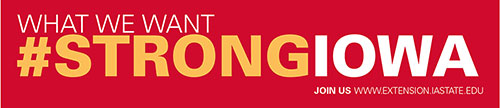 Join Us!We're your lifelong partner. Join us as a learner, volunteer, or advocate.Learn – get answers and information you can trust.Call our hotlines.Visit our online store.Subscribe to our blogs.Watch our videos.Visit your county office.Connect with our programs in agriculture and natural resources, community and economic development, human sciences, and 4-H youth development.VolunteerBecome one of our 900 elected extension council members and build a #strongIowa in your county.Help Iowa youth learn and discover their potential.  Become a Master Gardener – share your love for gardening and enhance your community.Visit your county office for more opportunities.Click Here to order your new computer today! Visit https://www.extension.iastate.edu/it/ordering-new-computers/ to order your new computer today!Accessing Higher Ground – Partial Schedule for Monday’s WorkshopsPresentation Title				Presenter		RoomGetting to grips with EPUB			Richard Orme	Standley IManaging Accessibility Testing		Gian Wild		Westminster IPDF Accessibility – Train-the-Trainer	Rob Haverty		Westminster IVIowa State University Extension and Outreach does not discriminate on the basis of age, disability, ethnicity, gender identity, genetic information, marital status, national origin, pregnancy, race, color, religion, sex, sexual orientation, socioeconomic status, or status as a U.S. veteran, or other protected classes. (Not all prohibited bases apply to all programs.) Inquiries regarding non-discrimination policies may be directed to the Diversity Advisor, 2150 Beardshear Hall, 515 Morrill Road, Ames, Iowa 50011, 515-294-1482, extdiversity@iastate.edu. All other inquiries may be directed to 800-262-3804.